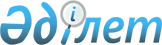 Солтүстік Қазақстан облысы Тайынша ауданы мәслихатының 2018 жылғы 29 желтоқсандағы № 231 "Солтүстік Қазақстан облысы Тайынша ауданы Яснополян ауылдық округінің 2019 - 2021 жылдарға арналған бюджетін бекіту туралы" шешіміне өзгерістер мен толықтырулар енгізу туралыСолтүстік Қазақстан облысы Тайынша ауданы мәслихатының 2019 жылғы 24 шілдедегі № 273 шешімі. Солтүстік Қазақстан облысының Әділет департаментінде 2019 жылғы 26 шілдеде № 5496 болып тіркелді
      Қазақстан Республикасының 2008 жылғы 4 желтоқсандағы Бюджет кодексінің 104, 106, 109-1-баптарына, Қазақстан Республикасының 2001 жылғы 23 қаңтардағы "Қазақстан Республикасындағы жергілікті мемлекеттік басқару және өзін-өзі басқару туралы" Заңының 6-бабының 2-7-тармағына сәйкес Солтүстік Қазақстан облысы Тайынша ауданының мәслихаты ШЕШІМ ҚАБЫЛДАДЫ:
      1. Солтүстік Қазақстан облысы Тайынша ауданы мәслихатының "Солтүстік Қазақстан облысы Тайынша ауданы Яснополян ауылдық округінің 2019 – 2021 жылдарға арналған бюджетін бекіту туралы" 2018 жылғы 29 желтоқсандағы № 231 шешіміне (2019 жылғы 22 қаңтарда Қазақстан Республикасы нормативтік құқықтық актілерінің электрондық түрдегі эталондық бақылау банкінде жарияланған, нормативтік құқықтық актілерінің мемлекеттік тіркеу тізілімінде № 5166 болып тіркелді) келесі өзгерістер мен толықтырулар енгізілсін:
      1-тармақ жана редакцияда баяндалсын:
      "1. Солтүстік Қазақстан облысы Тайынша ауданы Яснополян ауылдық округінің 2019 – 2021 жылдарға арналған бюджеті тиісінше осы шешімге 1, 2 және 3-қосымшаларға сәйкес, оның ішінде 2019 жылға мынадай көлемдерде бекітілсін:
      1) кірістер – 26041 мың теңге:
      салықтық түсімдер - 8953 мың теңге;
      салықтық емес түсімдер - 0 мың теңге;
      негізгі капиталды сатудан түсетін түсімдер – 0 мың теңге;
      трансферттер түсімі – 17088 мың теңге;
      2) шығындар – 27718,7 мың теңге;
      3) таза бюджеттік кредиттеу - 0 мың теңге:
      бюджеттік кредиттер - 0 мың теңге;
      бюджеттік кредиттерді өтеу – 0 мың теңге;
      4) қаржы активтерімен операциялар бойынша сальдо - 0 мың теңге:
      қаржы активтерін сатып алу - 0 мың теңге;
      мемлекеттің қаржы активтерін сатудан түсетін түсімдер - 0 мың теңге;
      5) бюджет тапшылығы (профициті) - - 1677,7 мың теңге;
      6) бюджет тапшылығын қаржыландыру (профицитін пайдалану) – 1677,7 мың теңге:
      қарыздар түсімі - 0 мың теңге;
      қарыздарды өтеу - 0 мың теңге;
      бюджет қаражатының пайдаланылатын қалдықтары – 1677,7 мың теңге.";
      келесі мазмұндағы 3-1, 3-2 тармақтарымен толықтырылсын:
      "3-1. 2019 жылға арналған Яснополян ауылдық округі бюджетінде республикалық бюджеттен нысаналы трансферттер түсімі есепке алынсын, оның ішінде:
      азаматтық қызметшілердің жекелеген санаттарының, мемлекеттік бюджет қаражаты есебінен ұсталатын ұйымдар қызметкерлерінің, қазыналық кәсіпорындар қызметкерлерінің жалақысын көтеруге - 1038 мың теңге;
      мемлекеттік әкімшілік қызметшілердің жекелеген санаттарының жалақысын көтеруге - 1198 мың теңге.
      3-2. 4-қосымшаға сәйкес Яснополян ауылдық округінің бюджетінде қаржылық жылы қалыптасқан бюджет қаражатының бос қалдықтары есебінен шығындар қарастырылсын.";
      көрсетілген шешімнің 1-қосымша осы шешімнің 1-қосымшасына сәйкес жаңа редакцияда жазылсын;
      көрсетілген шешім 4-қосымшамен осы шешімнің 2-қосымшасына сәйкес толықтырылсын.
      2. Осы шешім 2019 жылғы 1 қаңтардан бастап қолданысқа енгізіледі. 2019 жылға арналған Солтүстік Қазақстан облысы Тайынша ауданы Яснополян ауылдық округінің бюджеті 2019 жылғы 1 қаңтарға қалыптасқан бюджеттік қаражаттардың бос қалдықтарын бағыттау
					© 2012. Қазақстан Республикасы Әділет министрлігінің «Қазақстан Республикасының Заңнама және құқықтық ақпарат институты» ШЖҚ РМК
				Солтүстік Қазақстан облысы Тайынша ауданы мәслихатының 2019 жылғы 24 шілде № 273 шешіміне 1-қосымшаСолтүстік Қазақстан облысы Тайынша ауданы мәслихатының 2018 жылғы 29 желтоқсандағы № 231 шешіміне 1-қосымша
Санаты 
Санаты 
Санаты 
Атауы
Сома, мың теңге
Сыныбы
Сыныбы
Атауы
Сома, мың теңге
Кіші сыныбы
Атауы
Сома, мың теңге
1) Кірістер
26041
1
Салықтық түсімдер
8953
01
Табыс салығы
728
2
Жеке табыс салығы
728
04
Меншiкке салынатын салықтар
8525
1
Мүлiкке салынатын салықтар
50
3
Жер салығы
1171
4
Көлiк құралдарына салынатын салық
7004
2
Салықтық емес түсiмдер
0
01
Мемлекеттік меншіктен түсетін кірістер
0
3
Негізгі капиталды сатудан түсетін түсімдер
0
4
Трансферттердің түсімдері
17088
 02
Мемлекеттiк басқарудың жоғары тұрған органдарынан түсетiн трансферттер
17088
 3
Аудандардың (облыстық маңызы бар қаланың) бюджетінен трансферттер
17088
Функционалдық топ
Функционалдық топ
Функционалдық топ
Атауы
Сома, мың теңге
Бюджеттік бағдарламалардың әкімшісі
Бюджеттік бағдарламалардың әкімшісі
Атауы
Сома, мың теңге
Бағдарлама
Атауы
Сома, мың теңге
2) Шығындар
27718,7
01
Жалпы сипаттағы мемлекеттік қызметтер
16744,7
124
Аудандық маңызы бар қала, ауыл, кент, ауылдық округ әкімінің аппараты
16744,7
001
Аудандық маңызы бар қала, ауыл, кент, ауылдық округ әкімінің қызметін қамтамасыз ету жөніндегі қызметтер
16310,7
022
Мемлекеттік органның күрделі шығыстары
434
04
Білім беру
900
124
Аудандық маңызы бар қала, ауыл, кент, ауылдық округ әкімінің аппараты
900
005
Ауылдық жерлерде оқушыларды жақын жердегі мектепке дейін тегін алып баруды және одан алып қайтуды ұйымдастыру
900
07
Тұрғын үй-коммуналдық шаруашылық
1962
124
Аудандық маңызы бар қала, ауыл, кент, ауылдық округ әкімінің аппараты
1962
008
Елді мекендердегі көшелерді жарықтандыру
1962
08
Мәдениет, спорт, туризм және ақпараттық кеңістiк
4252
124
Аудандық маңызы бар қала, ауыл, кент, ауылдық округ әкімінің аппараты
4252
006
Жергілікті деңгейде мәдени-демалыс жұмысын қолдау
4252
12
Көлiк және коммуникация
404
124
Аудандық маңызы бар қала, ауыл, кент, ауылдық округ әкімінің аппараты
404
013
Аудандық маңызы бар қалаларда, ауылдарда, кенттерде, ауылдық округтерде автомобиль жолдарының жұмыс істеуін қамтамасыз ету
404
13
Басқалар
3456
124
Аудандық маңызы бар қала, ауыл, кент, ауылдық округ әкімінің аппараты
3456
040
Өңірлерді дамытудың 2020 жылға дейінгі бағдарламасы шеңберінде өңірлерді экономикалық дамытуға жәрдемдесу бойынша шараларды іске асыруға ауылдық елді мекендерді жайластыруды шешуге арналған іс-шараларды іске асыру
3456
3) Таза бюджеттік кредиттеу
0
Бюджеттік кредиттер
0
Санаты
Санаты
Санаты
Атауы
Сома, мың теңге
Сыныбы
Сыныбы
Атауы
Сома, мың теңге
Кіші сыныбы
Атауы
Сома, мың теңге
5
Бюджеттік кредиттерді өтеу
0
Функционалдық топ
Функционалдық топ
Функционалдық топ
Атауы
Сомасы, мың теңге
Бюджеттік бағдарламалардың әкімшісі
Бюджеттік бағдарламалардың әкімшісі
Атауы
Сомасы, мың теңге
Бағдарлама
Сомасы, мың теңге
4) Қаржы активтерімен операциялар бойынша сальдо
0
Қаржы активтерін сатып алу
0
Санаты 
Санаты 
Санаты 
Атауы
Сома, мың теңге
Сыныбы
Сыныбы
Атауы
Сома, мың теңге
Кіші сыныбы
Атауы
Сома, мың теңге
6
Мемлекеттің қаржы активтерін сатудан түсетін түсімдер
0
5) Бюджет тапшылығы (профициті)
- 1677,7
6) Бюджет тапшылығын қаржыландыру (профицитін пайдалану)
1677,7
7
Қарыздар түсімдері
0
Функционалдық топ
Функционалдық топ
Функционалдық топ
Атауы 
Сомасы, мың теңге
Бюджеттік бағдарламалардың әкімшісі
Бюджеттік бағдарламалардың әкімшісі
Атауы 
Сомасы, мың теңге
Бағдарлама
Атауы 
Сомасы, мың теңге
14
Борышқа қызмет көрсету
0
16
Қарыздарды өтеу
0
Санаты
Санаты
Санаты
Атауы
Сома, мың теңге
Сыныбы
Сыныбы
Атауы
Сома, мың теңге
Кіші сыныбы
Атауы
Сома, мың теңге
8
Бюджет қаражатының пайдаланылатын қалдықтары
1677,7
01
Бюджет қаражаты қалдықтары
1677,7
1
Бюджет қаражатының бос қалдықтары
1677,7Солтүстік Қазақстан облысы Тайынша ауданы мәслихатының 2019 жылғы 24 июля № 273 шешіміне 2-қосымшаСолтүстік Қазақстан облысы Тайынша ауданы мәслихатының 2018 жылғы 29 желтоқсандағы № 231 шешіміне 4-қосымша
Санаты 
Санаты 
Санаты 
Атауы
Сома, мың теңге
Сыныбы
Сыныбы
Атауы
Сома, мың теңге
Кіші сыныбы
Атауы
Сома, мың теңге
1) Кірістер
1677,7
8
Бюджет қаражатының пайдаланылатын қалдықтары
1677,7
01
Бюджет қаражаты қалдықтары
1677,7
1
Бюджет қаражатының бос қалдықтары
1677,7
Функционалдық топ
Функционалдық топ
Функционалдық топ
Атауы
Сома, мың теңге
Бюджеттік бағдарламалардың әкімшісі
Бюджеттік бағдарламалардың әкімшісі
Атауы
Сома, мың теңге
Бағдарлама
Атауы
Сома, мың теңге
2) Шығындар
1677,7
01
Жалпы сипаттағы мемлекеттік қызметтер
1273,7
124
Аудандық маңызы бар қала, ауыл, кент, ауылдық округ әкімінің аппараты
1273,7
001
Аудандық маңызы бар қала, ауыл, кент, ауылдық округ әкімінің қызметін қамтамасыз ету жөніндегі қызметтер
839,7
022
Мемлекеттік органның күрделі шығыстары
434
12
Көлiк және коммуникация
404
124
Аудандық маңызы бар қала, ауыл, кент, ауылдық округ әкімінің аппараты
404
013
Аудандық маңызы бар қалаларда, ауылдарда, кенттерде, ауылдық округтерде автомобиль жолдарының жұмыс істеуін қамтамасыз ету
404